„NAKTS ORIENTĒŠANĀS DRICĀNOS” 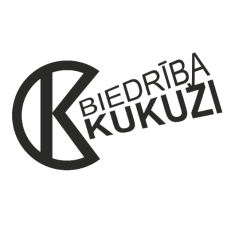 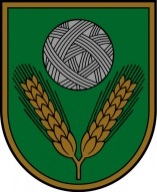 06.06.2014.Pieteikuma anketaPagasts:Komandas dalībnieki.Komandas līderis(vārds,uzvārds;e-pasts;telefona numurs):Komandas nosaukums:Pieteikumu sūtīt: inguna.semule@gmail.com vai biedribakukuzi@gmail.com Vārds, Uzvārds1.2.3.4.5.6.